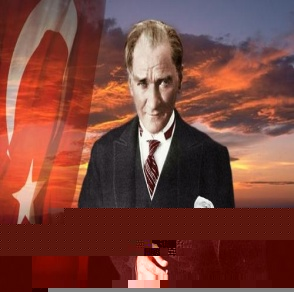 Adı ve  Soyadı.................................1.İlke ve inkılap eşleştirmelerinden hangileri doğrudur?A.I	B.I ve III	C.II ve III	D.I,II ve III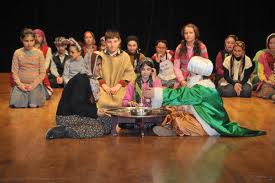 2.Verilen resimle ilgili,     I.Sosyal bir etkinliktir.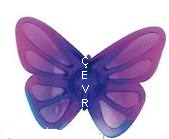    II.Grup çalışmalarını gerektirir.  III.Dayanışma duygularını geliştirir.    Anlatımlarından hangilerine ulaşılabilir. A.yalnız I	B.I ve II	    C.II ve III	D.I,II ve III3.													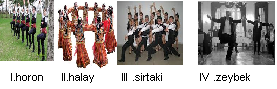 Verilenlerden hangisi ulusal oyunlarımızarasında yer almaz?A. I		B.II		C.III		D.IV																Aldığı Puan...........		4.			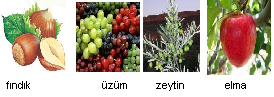   Verilen ürünlerden kaçı her bölgede yetişebilir?   A. I		B.II	        C.III		    D.IV5.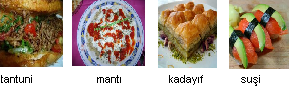 Verilen yiyeceklerden kaçı Türk kültürüne aittir?A.1	                 B.2	        C.3	                     D.46.Kelebeğin kanatlarınıtamamlamak içinaşağıdakilerden han-gisi kullanılamaz?A.TEMA  B.ÇEVKOC.AKUT	         D.Greenpeace7.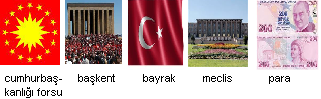 Yukarıda verilenlerden kaç tanesi ulusal bağımsızlığımı-zın simgesidir. A .II	                B. III	              C. IV           D. V	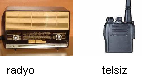 8.Yukarıda verilen görsellerle aşağıdaki bilim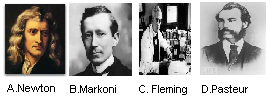   İnsanlarından hangisi ilişkilendirilebilir?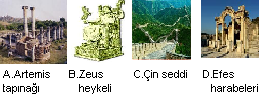 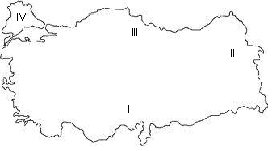 9. Harita üzerinde numaralandırılmış yerlerden hangisinin kahverengi ile gösterilmesi beklenir?       A. I		B. II		C.III		D. IV10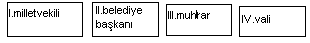 Verilenlerden hangisi halkın oyu ilegöreve gelmez? A. I		B. II		C.III		D.IV11.verilenlerden hangisi farklı bir nitelik taşır?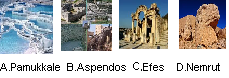 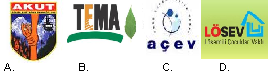 12.Verilen ortak miras eserlerinden hangisi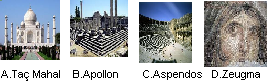     ülkemizde bulunmaz?13.Aşağıdakilerden hangisi Türkler’in ilk yazılı kaynaklarındandır?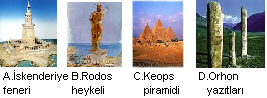 14. I.Sanayi II. turizm,III.hayvancılık, IV.tarımVerilen ekonomik faaliyetlerden hangisinin dağlık ve engebeli bölgelerde yapılması beklenmezA.II	B.I ve II 	C.I ve IV 	D.III ve IV15. Verilen resimlerden kaçı tarihi zenginliklere örnek verilebilir? A. I		B. II		C. III		D. IV16.Aşağıdakilerden hangisi  bir ülkenin yurt      dışına tanıtılmasında önemli bir yere      sahip değildir?     A.festival	B.fuar	C.dini bayramlar  D.maçlar17.Bir turist aşağıdakilerden hangisini görmek için      bir ülkeyi ziyaret etmez?      A.tarihi eserleri	        B.doğal güzellikleri      C.büyükelçilik binası	        D.deniz ve plajları18.Yaşar Kemal      İnce Memed    Maksim Gorki      Ana       Charles Dickens       İki Şehrin Hikayesi      Eserleri verilen yazarlar hangi alanda dünya      Mirasına katkıda bulunmuşlardır?      A.bilim 	B.sanat	    C.edebiyat	D.müzik19.Doğal afetlerde arama-kurtarma çalışmaları yapan       kuruluş aşağıdakilerden hangisidir?20.Aşağıda verilen ürün ve yetiştirildikleri bölgeleri      eşleştiriniz.GÜRAY KARAGÖZ/DERS ÖĞRETMENİSüre: 40 dk. BAŞARILAR!!!ilke                           İnkılaphalkçılıkSoyadı Kanunu’nun kabul edilmesiLaiklikMedeni Kanun’un kabul edilmesiMilliyetçilikKabotaj Kanunu’nun çıkarılması